Year 9 Digestion Bridging ProjectLevel 2/3What is digestion?__________________________________________________________________________________________________________________________________Level 4/5Identify the following organs on the digestive system below:StomachPancreas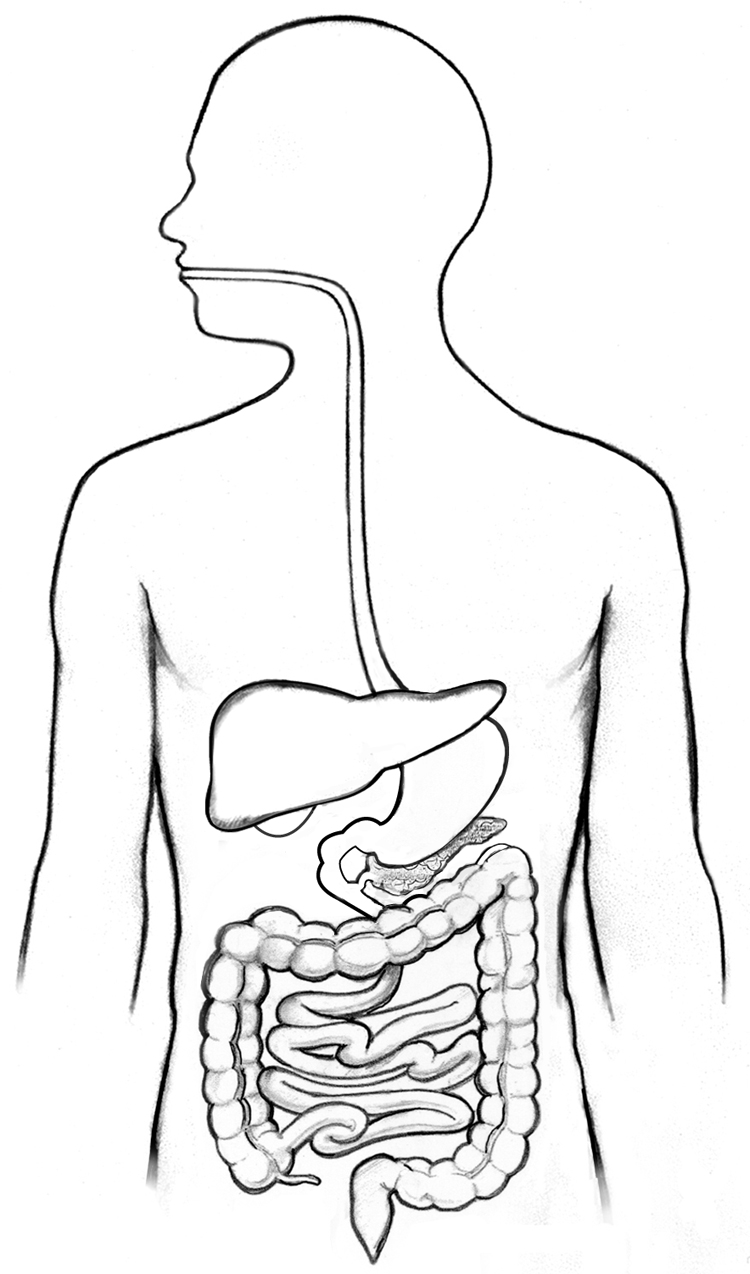 Large intestineOesophagus LiverSmall intestineLevel 6/7Complete the table below by describing the functions of different organs in the digestive system:Level 8/9What are the following food molecules broken down into during digestion?CarbohydratesProteinsLipidsHow are the villi in the small intestine adapted to maximise absorption of nutrients?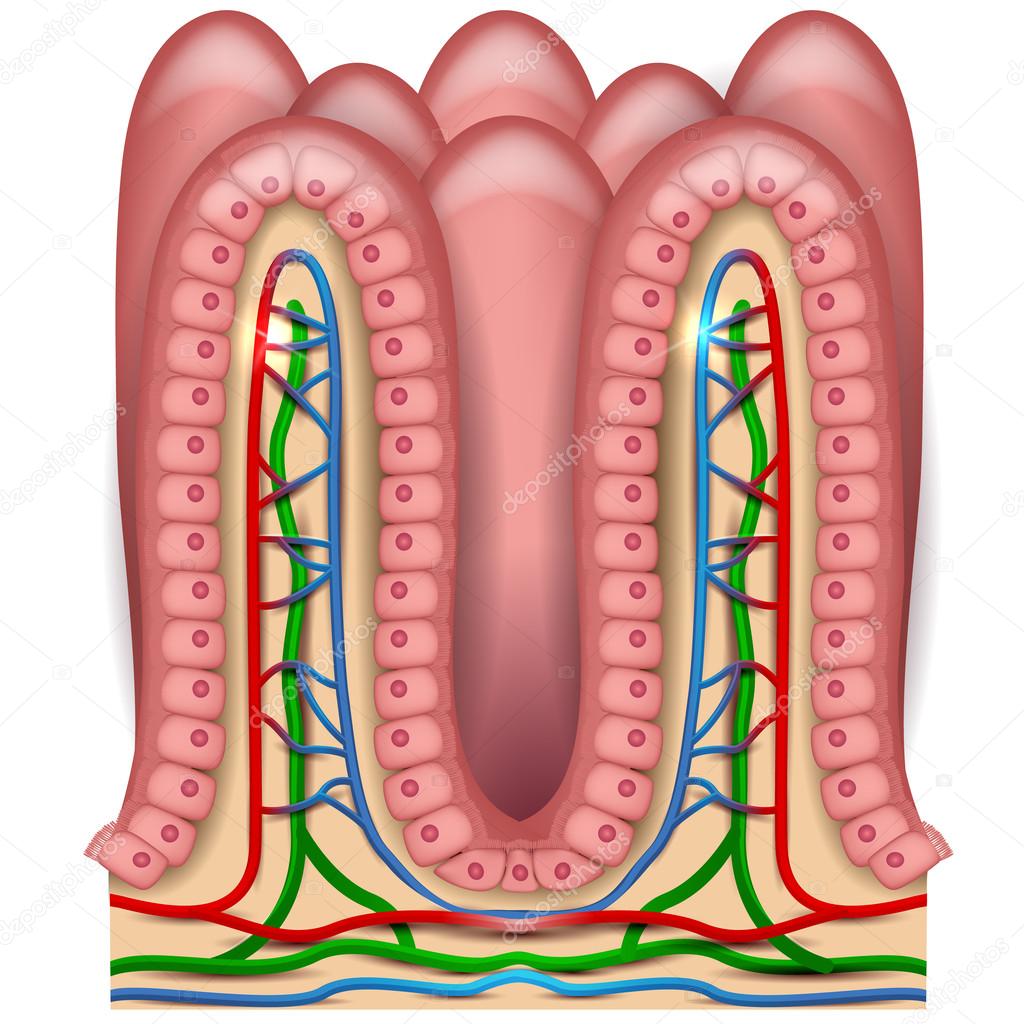 Organ in DigestionFunctionMouthSalivary GlandsEnzymes (In mouth, stomach and intestine)OesophagusStomachSmall IntestineLarge IntestineChallenge – LiverChallenge – Pancreas